6Wireless Lans ILearning ObjectivesBy the end of this chapter, you should be able to:Explain basic Wi-Fi 802.11 terminology and access point connections.Explain basic radio signal propagation concepts, including frequencies, antennas, and wireless propagation problems. These are physical layer concepts.Explain the frequency spectrum, service bands, channels, bandwidth, licensed versus unlicensed service bands, and the type of spread spectrum transmission used in 802.11 Wi-Fi LANs. These are physical layer concepts.Describe 802.11 Wi-Fi WLAN operation with access points and a switched Ethernet distribution system to link the access points. Distinguish between BSSs, ESSs, and SSIDs. Discuss communication between access points. These are data link layer concepts.If you read the box, compare the CSMA/CA+ACK and RTS/CTS media access control disciplines. These are data link layer concepts.Compare and contrast the 802.11n, and 802.11ac transmission standards. Discuss emerging trends in 802.11 operation, including channels with much wider bandwidth, MIMO, beamforming, and multiuser MIMO. These are physical layer concepts.IntroductionOSI StandardsIn Chapter 5, we looked at wired switched Ethernet networks. Technologies for these wired switched Ethernet networks require both physical and data link layer standards. Consequently, they use OSI standards. In this chapter and in Chapter 7, we will look at wireless LANs. Like wired LANs, wireless LANs are also single networks, which require physical and DLL standards. They too use OSI standards.Figure 6-1: 802.11 / Wi-Fi Wireless LAN (WLAN) Technology (Study Figure)Wireless LANsRequire standards at the physical and data link layerSo OSI standardsStandards are actually created by the IEEE 802.11 working groupWi-FiCertification system managed by the Wi-Fi AllianceWi-Fi is now synonymous for 802.11Test Your Understanding	1.	a) At what layers do wireless LANs operate? b) Do wireless LAN standards come from OSI or TCP/IP? Explain.802.11 = Wi-FiHaving discussed wireless transmission briefly, we will look at wireless networking’s widest application, wireless local area networks. Wireless LANs (WLANs) use radio for physical layer transmission on the customer premises.Wireless LANs (WLANs) use radio for physical layer transmission on the customer premises.In the last chapter, we saw that the 802.3 Working Group of the IEEE’s 802 LAN/MAN Standards Committee creates Ethernet standards. Other working groups create other standards. The dominant WLAN standards today are the 802.11 standards, which are created by the IEEE 802.11 Working Group.It is common to call the 802.11 standards “Wi-Fi” standards. In fact, the terms have become almost interchangeable, and we will use them that way in this book. However, as an IT professional, you should understand the technical difference between 802.11 and Wi-Fi. The term Wi-Fi stems from the Wi-Fi Alliance, which is an industry consortium of 802.11 product vendors. When the 802.11 Working Group creates standards, it often creates many options. The Wi-Fi Alliance creates subsets of 802.11 standards with selected options. The Alliance conducts interoperability tests among products that claim to meet these “profiles.” Only products that pass interoperability tests may display the Wi-Fi Logo on their products. Products that do not pass are rarely sold, so when someone picks up a box containing an 802.11 product, they almost always see the Wi-Fi logo.It is common to call the 802.11 standards “Wi-Fi” standards. In fact, the terms have become almost interchangeable, and we will use them that way in this book.Test Your Understanding	2.	a) Distinguish between 802.3 standards and 802.11 standards. b) Distinguish between 802.11 and Wi-Fi. c) How will this book use the two terms?Basic Access Point OperationFigure 6-2 shows access point operation. The blue dashed arrows show what happens when a wireless host sends a frame to another wireless host that connects to the same access point. The source host transmits the frame to the access point. The access point then transmits the frame to the destination host. We show this interaction as pair of point-to-point transmissions.,Figure 6-2: Access Point Operation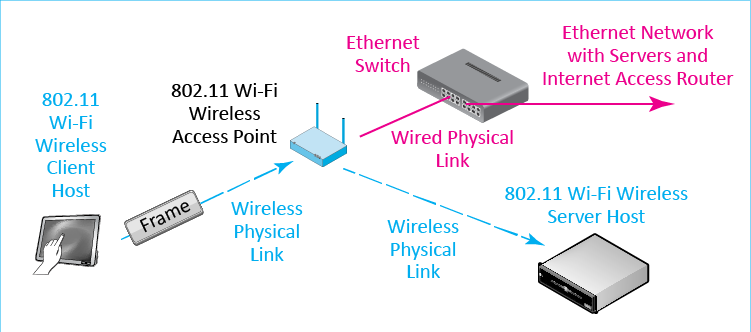 In most situations, however, the client needs to connect to a server that is elsewhere, on the corporate Ethernet LAN or outside the organization on the Internet. To reach corporate servers and to reach the site’s Internet access router, the client needs to communicate over the corporate Ethernet LAN. As the solid arrows in the figure show, the access point connects via UTP to an Ethernet workgroup switch, which connects wireless client to the rest of the site network.Test Your Understanding	3.	a) In a wireless LAN, do two wireless hosts usually send frames directly to one another? Explain. b) Why does the access point connect to the Ethernet workgroup switch?Radio Signal PropagationChapter 5 discussed propagation effects in wired transmission media (UTP and optical fiber). Propagation effects in wired transmission can be well controlled by respecting cord distance limits and taking other installation precautions. This is possible because wired propagation is predictable. If you input a signal, you can estimate precisely what it will be at the other end of a cord. A wired network is like a faithful, obedient dog.Propagation effects in wired transmission can be well controlled by respecting cord distance limits and taking other installation precautions.In contrast, radio propagation is very unreliable. Radio signals bounce off obstacles, fail to pass through walls and filing cabinets, and have other problems we will look at in this section. Consequently, Wi-Fi networks, which use radio to deliver signals, are more complex to implement than wired networks. They do not have a few simple installation guidelines that can reduce propagation effects to nonissues. Therefore, we will spend more time on wireless propagation effects than we did on wired propagation effects.Propagation effects in wireless networks are complex and difficult to implement.Test Your Understanding	4.	a) In 802.3 Ethernet networks, can simple installation rules usually reduce propagation effects to nonissues? b) In 802.11 Wi-Fi networks, can simple installation rules usually reduce propagation effects to nonissues?FrequenciesRadios for data transmission are called transceivers because they both transmit and receive. When transceivers send, their wireless signals propagate as waves, as we saw in Chapter 5. Figure 6-3 again notes that waves have amplitude and wavelength. While optical fiber waves are described in terms of wavelength, radio waves are described in terms of another wave characteristic, frequency.Frequency is used to describe the radio waves used in WLANs.Figure 6-3: Electromagnetic Wave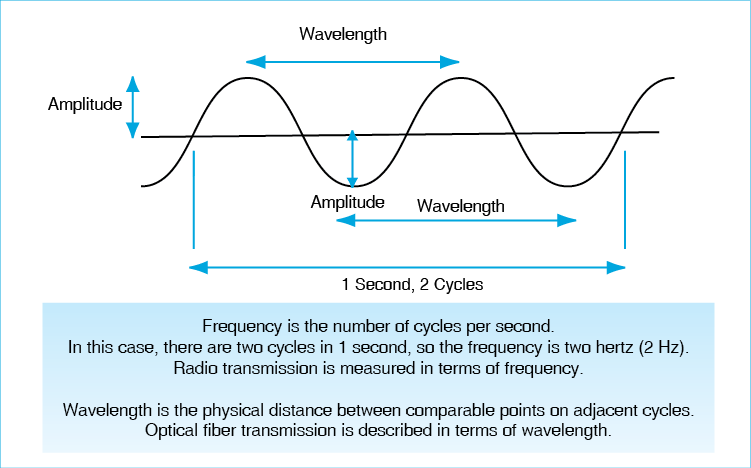 In waves, frequency is the number of complete cycles per second. One cycle per second is one hertz (Hz). Metric designations are used to describe frequencies. In the metric system, frequencies increase by a factor of 1,000 rather than 1,024. The most common radio frequencies for wireless transceivers range between about 500 megahertz (MHz) and 10 gigahertz (GHz).Test Your Understanding	5.	a) What is a transceiver? b) Is wireless radio transmission usually expressed in terms of wavelength or frequency? c) What is a hertz? d) Convert 3.4 MHz to a number without a metric prefix. (The use of metric prefixes was discussed in a box in Chapter 1.) e) At what range of frequencies do most wireless systems operate?AntennasA transceiver must have an antenna to transmit its signal. Figure 6-4 shows that there are two types of radio antennas: omnidirectional antennas and dish antennas.Figure 6-4: Omnidirectional and Dish Antennas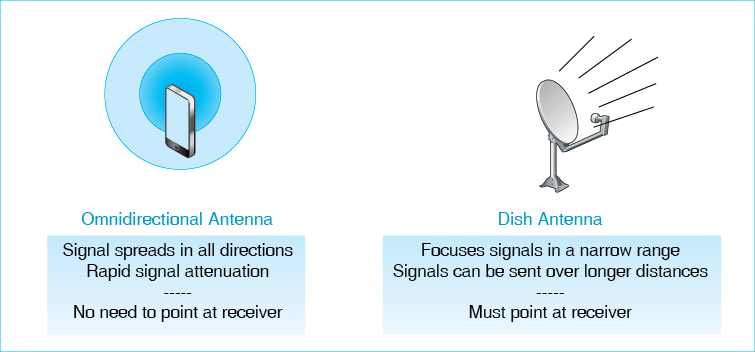 •	Omnidirectional antennas transmit signals equally strongly in all directions and receive incoming signals equally well from all directions. Consequently, the antenna does not need to point in the direction of the receiver. However, because the signal spreads in all three dimensions, only a small fraction of the energy transmitted by an omnidirectional antenna reaches the receiver. Omnidirectional antennas are best for short distances, such as those found in a wireless LAN or a cellular telephone network.•	Dish antennas, in contrast, point in a particular direction, which allows them to send stronger signals in that direction for the same power and to receive weaker incoming signals from that direction. (A dish antenna is like the reflector in a flashlight.) Dish antennas are good for longer distances because of their focusing ability, although users need to know the direction of the other radio. In addition, dish antennas are hard to use. (Imagine if you had to carry a dish with you whenever you carried your cellular phone. You would not even know where to point the dish!)Test Your Understanding	6.	a) Distinguish between omnidirectional and dish antennas in terms of operation. b) Under what circumstances would you use an omnidirectional antenna? c) Under what circumstances would you use a dish antenna? d) What type of antenna normally is used in WLANs? Why?Wireless Propagation ProblemsWe have already noted that, although wireless communication gives mobility, wireless transmission is not very predictable, and there often are serious propagation problems. Figure 6-5 illustrates five common wireless propagation problems.Figure 6-5: Wireless Propagation Problems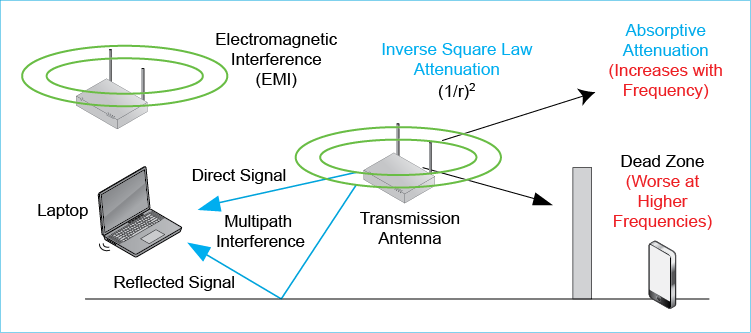 Inverse Square Law Attenuation.  Compared to signals sent through wires and optical fiber, radio signals attenuate very rapidly. When a signal spreads out from any kind of antenna, its strength is spread over the area of a sphere. (In omnidirectional antennas, power is spread equally over the sphere, while in dish antennas, power is concentrated primarily in one direction on the sphere.)The area of a sphere is proportional to the square of its radius, so signal strength in any direction weakens by an inverse square law rule. If distance is doubled, signal strength falls to a quarter of its original value. For example, if a signal is 100 watts at ten meters, it will only be 25 W at 20 meters. If the distance is increased ten-fold, then signal strength will be only 1/100 its original value or 1 Watt. This is very rapid attenuation and underscored why omnidirectional antennas are only used for short distances.Figure 6-7: Inverse Square Law Attenuation (Study Figure)Note: if the original distance is 10 meters and the final distance is 30 meters, the distance ratio will be 3. The signal strength ratio will be 11.15%. If the original power at 10 meters is 100 watts, the signal at 30 meters will be 11.1 W. Absorptive Attenuation.  As a radio signal travels, it is partially absorbed by the air molecules, plants, and other things it passes through. This absorptive attenuation is especially bad because water is an especially good absorber of radio signals. Rain and moisture in plants can reduce power substantially.Absorptive attenuation can be confusing because we have already seen inverse square law attenuation. Yes, wireless propagation suffers from two forms of attenuation. Inverse square law attenuation is due to the signal spreading out as a sphere and so becoming weaker at each point on the sphere. Absorptive attenuation is signal loss through energy absorption.Wireless transmission suffers from two forms of attenuation—inverse square law attenuation and absorptive attenuation.Dead Zones.  To some extent, radio signals can go through and bend around objects. However, if there is a dense object (e.g., a thick wall) blocking the direct path between the sender and the receiver, the receiver may be in a dead zone, also called a shadow zone or dead spot. In these zones, the receiver cannot get the signal. If you have a mobile phone and often try to use it within buildings, you may be familiar with this problem.Multipath Interference.  In addition, radio waves tend to bounce off walls, floors, ceilings, and other objects. As Figure 6-6 shows, this may mean that a receiver will receive two or more signals—a direct signal and one or more reflected signals. The direct and reflected signals will travel different distances and so may be out of phase when they reach the receiver. For example, one may be at its highest amplitude while the other is at its lowest, giving an average of zero. If their amplitudes are the same, they will completely cancel out. In real situation, multiple signals travelling different paths will interfere, so we call this type of interference multipath interference.Figure 6-6: Multipath Interference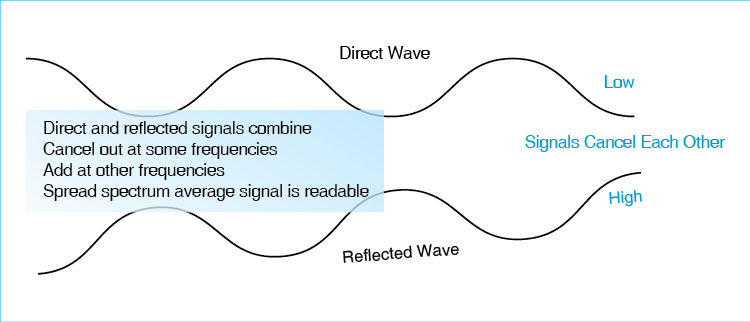 Multipath interference may cause the signal to range from strong to nonexistent within a few centimeters. If the difference in time between the direct and reflected signal is large, some reflected signals may even interfere with the next direct signal. Multipath interference is the most serious propagation problem at WLAN frequencies. We will see later that it is controlled by spread spectrum transmission.Multipath interference is the most serious propagation problem at WLAN frequencies.Electromagnetic Interference (EMI).  A final common propagation problem in wireless communication is electromagnetic interference (EMI). Many devices produce EMI at frequencies used in wireless data communications. Among these devices are cordless telephones, microwaves, and nearby access points. Consequently, placing access points so that they give good coverage without creating excessive mutual interference is difficult.Frequency-Dependent Propagation Problems.  To complicate matters, two wireless propagation problems get worse as frequency increases.•	First, higher-frequency waves suffer more rapidly from absorptive attenuation than lower-frequency waves because they are absorbed more rapidly by moisture in the air. Consequently, as we will see in this chapter, WLAN signals around 5 GHz attenuate more rapidly than signals around 2.4 GHz.•	Second, dead zone problems grow worse with frequency. As frequency increases, radio waves become less able to go through and bend around objects.Test Your Understanding	7.	a) If you quadruple propagation distance, how much will signal intensity change at the receiver? b) If you increase propagation distance by a factor of 100, how much will signal intensity change at the receiver? c) If the signal strength from an omnidirectional radio source is 8 mW at 30 meters, how strong will it be at 150 meters, ignoring absorptive attenuation? Show your work. d) What will it be at 200 meters?	8.	a) Contrast inverse square law attenuation and absorptive attenuation. b) How are dead zones created? c) What is the most serious propagation problem in WLANs? d) How is it controlled? e) List some sources of EMI. f) What two propagation problems become worse as frequency increases?Radio Bands, Bandwidth, and Spread Spectrum TransmissionService BandsThe Frequency Spectrum.  The frequency spectrum is the range of all possible frequencies from zero hertz to infinity, as Figure 6-7 shows.Figure 6-7: The Frequency Spectrum, Service Bands, and Channels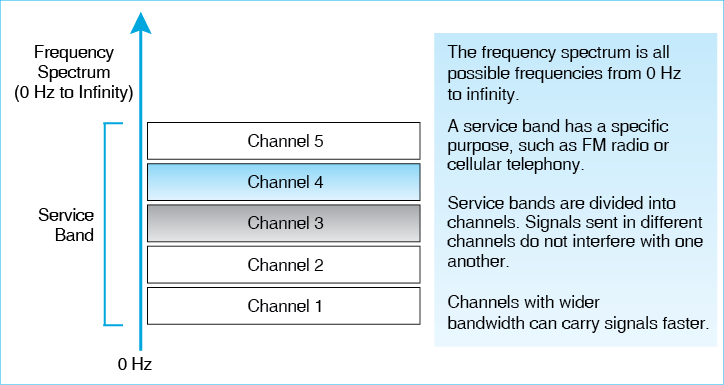 Service Bands.  Regulators divide the frequency spectrum into contiguous spectrum ranges called service bands, which are dedicated to specific services. For instance, in the United States, the AM radio service band lies between 535 kHz and 1,705 kHz. The FM radio service band, in turn, lies between 87.5 MHz and 108.0 MHz. The 2.4 GHz service band that we will see later in this chapter extends from 2.4 GHz to 2.4835 GHz. There are also service bands for police and fire departments, amateur radio operators, communication satellites, and many other purposes.Channels.  Service bands are subdivided further into smaller frequency ranges called channels. A different signal can be sent in each channel because signals in different channels do not interfere with one another. This is why you can receive different television channels successfully. In FM radio, channels are 200 kHz wide. So the first channel extends from 87.5 MHz to 88.5 MHz.Test Your Understanding	9.	a) Distinguish among the frequency spectrum, service bands, and channels. b) In radio, how can you send multiple signals without the signals interfering with one another? c) How many channels are there in the FM band?Signal and Channel BandwidthFigure 6-3 showed a wave operating at a single frequency. In contrast, Figure 6-8 shows that real signals do not operate at a single frequency. Rather, real signals spread over a range of frequencies. This range is called the signal’s bandwidth. Signal bandwidth is measured by subtracting the lowest frequency from the highest frequency.Figure 6-8: Signal Bandwidth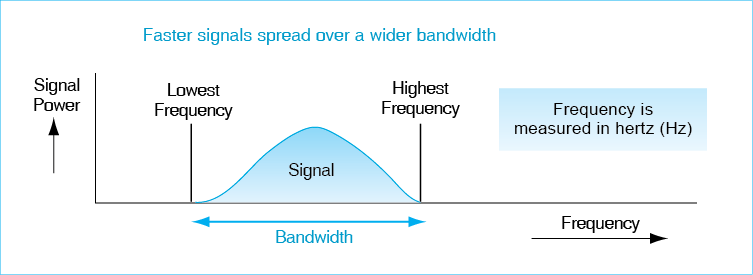 A channel also has a bandwidth. For instance, if the lowest frequency of an FM channel is 89.0 MHz and the highest frequency is 89.2 MHz, then the channel bandwidth is 0.2 MHz (200 kHz). AM radio channels are 10 kHz wide, FM channels are 200 kHz wide, and television channels are 6 MHz wide. How wide must the channel bandwidth be? The channel bandwidth must be wide enough for a signal’s bandwidth.Claude Shannon discovered a remarkable thing about signal transmission. A signal carrying X bits per second only needs half the bandwidth of a signal carrying 2X bits per second. Looked at the other way, if you want to transmit twice as many bits per second, you need to double your bandwidth. More generally, if you want to be able to transmit N times as fast, you need N times as much channel bandwidth. High bandwidth brings high radio transmission speed.To transmit N times as fast, you need N times as much channel bandwidth.Figure 6-9: Channel Bandwidth and Transmission Speed (Study Figure)Signal BandwidthFigure 6-3 shows a wave operating at a single frequencyHowever, most signals are spread over a range of frequenciesThe range between the highest and lowest frequencies is the signal’s bandwidthThe maximum possible transmission speed increases with bandwidthChannel BandwidthChannel bandwidth is the highest frequency in a channel minus the lowest frequencyAn 87.5 MHz to 88.1 MHz channel has a bandwidth of 0.2 MHz (200 kHz)Channel bandwidth must be sufficient for the signal’s bandwidthChannel Bandwidth and Propagation SpeedsDoubling the bandwidth doubles the maximum possible transmission speedMultiplying the bandwidth by X multiplies the maximum possible speed by XHigher-speed signals need wider channel bandwidthsBroadband ChannelsBroadband means wide channel bandwidth and therefore high speedToday, “broadband” has come to mean “fast,” whether or not radio transmission in channels is used.Radio channels with large bandwidths are called broadband channels. They can carry data very quickly. Although the term broadband technically refers only to the width of a channel in radio, broadband has come to mean “fast,” whether or not radio is used.Transmission systems that are very fast are usually called broadband systems even when they do not use radio channels.Test Your Understanding	10.	a) Does a signal usually travel at a single frequency, or does it spread over a range of frequencies? b) If the lowest frequency in a channel is 1.22 MHz and the highest frequency is 1.25 MHz, what is the channel bandwidth? (Use proper metric notation.) c) If you want to transmit seven times as fast, how much wider must the channel be? d) Why is large channel bandwidth desirable? e) What do we call a system whose channels are wide? f) What other types of system do we call broadband?Licensed and Unlicensed Service BandsIf two nearby transceivers send at the same frequency, their signals will interfere with each other. To prevent chaos, governments regulate how radio transmission is used. The International Telecommunications Union, which is a branch of the United Nations, creates worldwide rules that define service bands and specify how individual radio service bands are to be used. Individual countries enforce these rules but are given discretion over how to implement controls.Figure 6-: Licensed and Unlicensed Radio Service Bands (Study Figure)Licensed Radio Service BandsIf two nearby radio hosts transmit in the same channel, their signals will interfereMost service bands are licensed bands, in which hosts need a license to transmitThe government limits licenses to reduce interferenceTelevision bands, AM radio bands, etc. are licensedIn cellular telephone bands, which are licensed, only the central transceivers are licensed, not the mobile phonesUnlicensed Radio Service BandsSome bands are set aside as unlicensed bandsHosts do not need to be licensed to be turned on or moved802.11 operates in unlicensed radio bandsThis allows access points and hosts to be moved freelyHowever, there is no way to stop interference from other nearby usersYour only recourse is to negotiate with othersLicensed Service Bands.  In licensed service bands, transceivers must have a government license to operate. They also need a license change if they move. Commercial television bands are licensed bands, as are AM and FM radio bands. Government agencies control who may have licenses in these bands. By doing so, the government limits interference to an acceptable level. In some licensed service bands, the rules allow mobile hosts to move about while only central transceivers are regulated. This is the case for mobile telephones.Unlicensed Service Bands.  However, for companies that have wireless access points and mobile computers, even the requirement to license central antennas (in this situation, access points) is an impossible burden. Consequently, the International Telecommunications Union has created a few unlicensed service bands. In these bands, a company can add or drop access points any time it chooses. It can also have as many wireless hosts as it wishes. All 802.11 Wi-Fi networks operate in these unlicensed radio bands.The downside of unlicensed service bands is that companies must tolerate interference from others. If your neighbor sets up a wireless LAN next door to yours, you have no recourse but to negotiate with him or her over such matters as which channels each of you will use. At the same time, the law prohibits unreasonable interference by using illegally high transmission power.Test Your Understanding	11.	a) Do WLANs today use licensed or unlicensed service bands? b) What is the advantage of using unlicensed service bands? c) What is the downside?Channel Use and Co-Channel InterferenceFigure 6-11 illustrates two important points about how Wi-Fi uses its channels. The first is that an access point and all of the clients it serves communicate using a single channel, taking turns sending. In the figure, Access Point A is using “Channel Y,” while both Access Point B and Access Point C are using “Channel X.” (These are really numbers rather than letters, but letters are used to illustrate the principle.) The total number of channels in the service band is irrelevant to this communication because only one is usedFigure 6-: Channels and Co-Channel Interference in Wi-Fi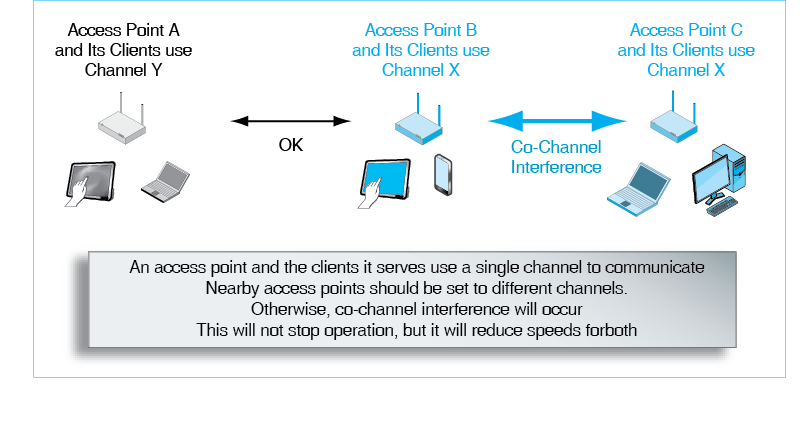 Adjacent Access Points B and C operate on the same channel, so their signals will interfere with each other. This is called co-channel interference because it only exists if nearby access points and clients are using the same channel. When co-channel interference occurs, it does not stop transmissions, but it does slow them down. One hotel decided to be “consistent” and put all access points on the same channel. Service was terrible.The solution to reducing co-channel interference is placing nearby access points on different channels. However, there are a limited number of channels in the service bands that Wi-Fi uses, so if there are many nearby access points, some of them will inevitably suffer co-channel interference. In addition, channel bandwidths in newer standards are greater than those in earlier standards, so there will be fewer channels in each service band in the future. This will increase the co-channel interference problems unless service bands become much larger in the future. Reducing co-channel interference is an important goal in design.The 2.4 GHz and 5 GHz Unlicensed Service Bands802.11 Wi-Fi WLANs today use two unlicensed service bands. One is the 2.4 GHz unlicensed band. The other is the 5 GHz unlicensed band.Figure 6-12: The 2.4 GHz and 5 GHz Unlicensed Service Bands (Study Figure)The 2.4 GHz Unlicensed Service Band2.400 GHz to 2.485 GHz for the entire unlicensed service bandThis is small total bandwidthDifficult to put nearby access points on different channelsIf not, there will be co-channel interference802.11n will drop from 40 MHz channels to 20 MHz channels if there is interference802.11ac channels are so big that they cannot fit in the 2.4 GHz unlicensed service bandThe 5 GHz Unlicensed Service BandSlightly shorter propagation distance because of higher frequenciesDeader dead zones because of higher frequenciesMore bandwidth, although  spread across multiple contiguous frequency rangesUsually allows nearby access points to operate on non-overlapping channelsWith increasingly wider channels, this ease of channel selection is declining.The 2.4 GHZ Unlicensed Service Band.  The 2.4 GHz unlicensed service band is the same in most countries in the world, stretching from 2.4 GHz to 2.4835 GHz. Unfortunately, this is only 83.5 MHz of total service band bandwidth. Traditionally, each 802.11 channel was 20 MHz wide, although 40 MHz bandwidth channels were introduced in 802.11n. Furthermore, due to the way channels are allocated, there are only three possible non-overlapping 20 MHz 802.11 channels, which are centered at Channels 1, 6, and 11. In addition, if an 802.11n station finds itself in a crowded area, it will drop back from 40 MHz channels to 20 MHz channels to reduce interference. This will further reduce transmission speed.The 5 GHZ Service Band.  Wi-Fi also operates in the 5 GHz unlicensed service band. The big advantage of the 5 GHz band is that it is far wider than the 2.4 GHz band. In contrast to the 2.4 GHz band’s mere three 20 MHz channels, the 5 GHz band provides between 11 and 24 non-overlapping 20 MHz channels today, depending on the country. This number of channels is going down as channels become wider, but it is still much greater than the number of channels in the 2.4 GHz service band.Adding to the attractiveness of the 5 GHz unlicensed band, regulators in several countries have been expanding it to add more total bandwidth and therefore more channels. The United States added more bandwidth in 2003. In 2013, the Federal Communications Commission announced that it would add 35% more. In contrast, the 2.4 GHz band has no expansion potential because it is bordered by services that cannot be moved.Test Your Understanding	12.	a) In what two service bands does 802.11 operate? b) How many 20 MHz non-overlapping channels does the 2.4 GHz band support? c) Why is this a problem? d) Why are companies moving rapidly into the 5 GHz band? e) Why is it important that governments add more bandwidth to the 5 GHz band? f) If you triple channel bandwidth, what happens to the number of channels in the service band?Spread Spectrum TransmissionAt the frequencies used by WLANs, there are numerous and severe propagation problems. In these service bands, regulators mandate the use of a form of transmission called spread spectrum transmission. Spread spectrum uses far wider channel bandwidth than the transmission speed requires.Spread spectrum transmission uses far wider channel bandwidth than the transmission speed requires.Figure 6-: Spread Spectrum Transmission (Study Figure)Normal Radio TransmissionUses only the channel bandwidth required to transmit a signal of a certain speedThis is conserves bandwidth to allow more channelsSpread Spectrum Wireless TransmissionUses much more channel bandwidth than required by the transmission SpeedThis is wasteful but necessarySpread spectrum transmission transmits signals redundantly across the channel bandwidth, so that if there are some transmission problems at some frequencies, the signal will still get throughWhy?Reduces transmission problems, especially multipath interferenceNOT used for security in commercial WLANsNOT used to increase transmission speedNormal versus Spread Spectrum TransmissionRegulators mandate the use of spread spectrum transmission to minimize propagation problems—especially multipath interference. (If the direct and reflected signals cancel out at some frequencies within the band, they will be double at other frequencies and will average out over a wide enough frequency range.) Spread spectrum transmission transmits signals redundantly across the channel bandwidth, so that if there are some transmission problems at some frequencies, the signal will still get through.In wireless LANs, spread spectrum transmission is used to reduce propagation problems, not to provide security or higher transmission speed.In commercial spread spectrum transmission, security is not a benefit. The military uses spread spectrum transmission for security, but it does so by keeping certain parameters of its spread spectrum transmission secret. Commercial spread spectrum transmission must make these parameters publicly known to allow parties to communicate easily.Spread spectrum channels are much wider than normal channels. One might expect them to offer faster speeds as well. They do not.Test Your Understanding	13.	a) In the 2.4 GHz and 5 GHz service bands, what type of transmission method is required by regulators? b) What is the benefit of spread spectrum transmission for business communication? c) Is spread spectrum transmission done for security reasons in commercial WLANs? d) Does spread spectrum transmission increase transmission speed.Orthogonal Frequency Division MultiplexingThere are several spread spectrum transmission methods. The 802.11 Working Group’s current standards all use orthogonal frequency division multiplexing (OFDM), which Figure 6-14 illustrates.Figure 6-14: Orthogonal Frequency Division Multiplexing (OFDM)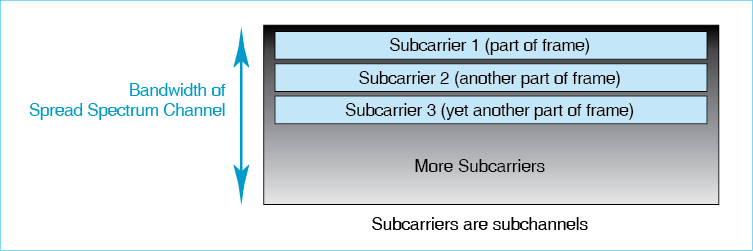 In OFDM, each broadband channel is divided into many smaller subchannels called subcarriers. OFDM transmits part of a frame in each subcarrier. OFDM sends data redundantly across the subcarriers, so if there is impairment in one or even a few subcarriers, all of the frame will usually still get through.Why use subcarriers instead of simply spreading the signal over the entire channel? The problem is that sending data over a very wide channel reliably is very difficult. It is much easier to send many slow signals in many small subcarriers.Test Your Understanding	14.	a) In normal radio operation, how does channel bandwidth relate to the bandwidth required to transmit a data stream of a given speed? b) How does this change in spread spectrum transmission? c) What spread spectrum transmission method dominates today? d) Why does it use subcarriers instead of simply spreading the data over the entire channel?802.11 WLAN OperationAs Figure 6-15 shows, an 802.11 Wi-Fi LAN typically connects a mobile devices to a large wired Ethernet LAN rather than directly to each other. This is because most wireless devices are client hosts, and the servers and Internet access routers that mobile hosts need to use usually are on the wired LAN. In 802.11 terminology, the wired Ethernet LAN to which access points connect is a distribution system (DS).The wired LAN to which access points connect is a distribution system (DS).Figure 6-15: Typical 802.11 Wi-Fi Operation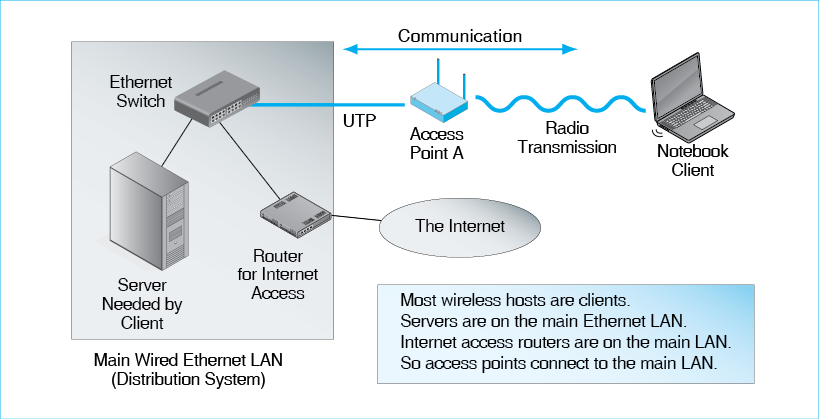 Test Your Understanding	15.	a) Why do most access points need to connect to Ethernet networks? b) In Figure 6-15, what is the distribution system?Wireless Access PointsWhen a wireless host wishes to send a frame to a server, it transmits the frame to a wireless access point.As Figure 11-16 shows, when a wireless host transmits, it puts the packet in an 802.11 frame.Of course an 802.11 frame cannot travel over the 802.3 LAN. Wi-Fi has an entirely different frame organization, and Ethernet switches have no idea how to handle 802.11 frames.To address this problem, the access point removes the packet from the 802.11 frame and places the packet in an 802.3 Ethernet frame.The access point sends this 802.3 frame to Ethernet network, which delivers the frame to the server.Later, when the server replies, the wireless access point receives the 802.3 frame, removes the packet from the Ethernet frame, and forwards the packet to the wireless host in a Wi-Fi frame.The packet goes all the way from the wireless host to a server. The 802.11 frame travels only between the wireless host and the wireless access point. The 802.3 frame travels only between the wireless access point and the server.Figure 11-: Packet and Frame Transmission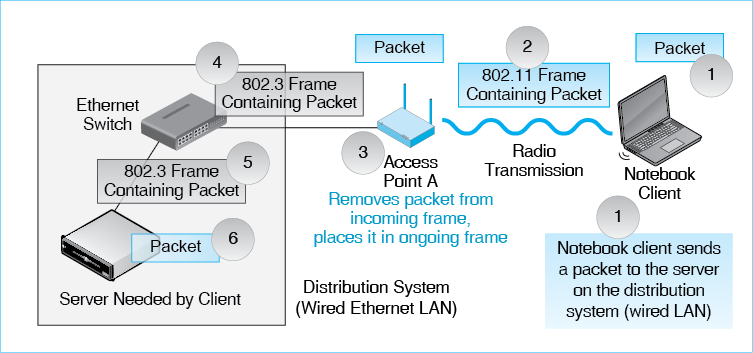 Test Your Understanding	16.	Why must an access point remove an arriving packet from the frame in which the packet arrives and place the packet in a different frame when it sends the packet back out?Basic Service Sets (BSSs)We need to introduce a bit of jargon at this point. First, a basic service set (BSS) consists of an access point and the wireless hosts it serves. In Figure 6-17, there are two BSSs. The basic service set of Access Point A has two wireless hosts, while the BSS of Access Point B has one. Of course, most BSSs serve many more wireless hosts.A basic service set (BSS) consists of an access point and the wireless hosts it servesFigure 6-17: Basic Service Sets, Extended Service Set, Handoff, and Roaming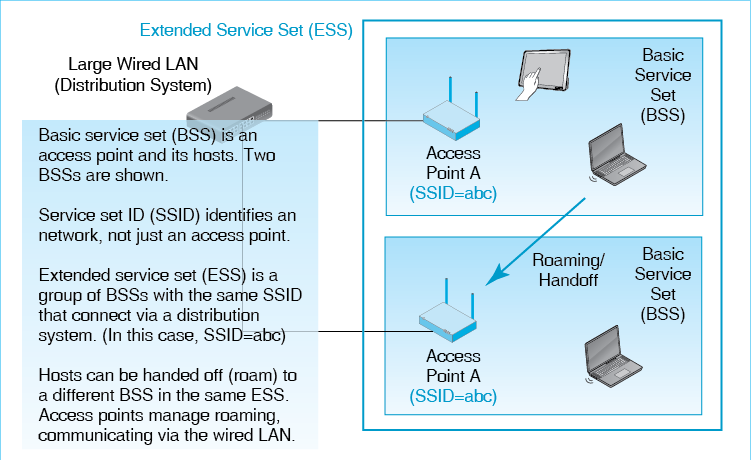 The access point in a BSS has an identifier called the service set identifier (SSID). (Note that the term basic is not in the name.) Wireless hosts must know the SSID to associate with the access point. Fortunately, this information is very easy to learn.Test Your Understanding	17.	a) What is a BSS? (Do not just spell out the acronym.) b) What is an SSID? (Do not just spell out the acronym.) c) Does the access point have an SSID? d) Why must wireless devices know the access point’s SSID?Extended Service Sets (ESSs), Handoffs, and RoamingIf a mobile host travels too far from a wireless access point, its signal will become too weak to reach the access point. However, if there is a closer access point, the host can be handed off to that access point for service. In WLANs, the ability to use handoffs is also called roaming.Roaming requires that both access points belong to the same extended service set. An extended service set (ESS) is a group of BSSs 1) that are connected to the same distribution system and 2) in which all access points have the same SSID. In roaming, the two access points involved have to coordinate the handoff. They do this by communicating over the distribution system.An extended service set (ESS) is a group of BSSs 1) that are connected to the same distribution system and 2) in which all access points have the same SSID.Access points also need to contact one another via the distribution system.Test Your Understanding	18.	a) What is a handoff in 802.11? b) What is an ESS? (Do not just spell out the abbreviation.) c) What characteristics do all access points in an ESS share? d) How can access points communicate with each other to accomplish roaming? Media Access ControlThe access point and all of the wireless hosts it serves transmit and receive in a single channel. Figure 6-18 shows that if two devices transmit in the same channel at the same time, their signals will interfere with each other. This is called a collision. It makes both signals unreadable. When a wireless host or the access point transmits, all other devices must wait. As the number of hosts served by an access point increases, individual throughput falls because of this waiting. The box “Media Access Control” discusses how media access control (MAC) methods govern when hosts and access points may transmit so that collisions are avoided.Media access control (MAC) methods govern when hosts and access points may transmit so that collisions can be avoided.Figure 6-18: Hosts and Access Points Transmit on a Single Channel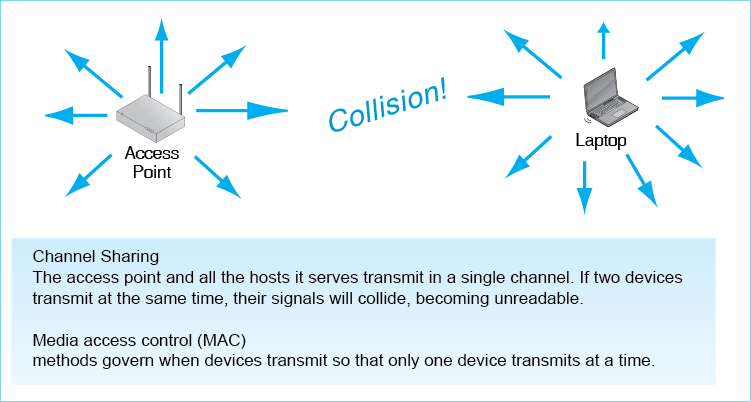 The access point and all of the wireless hosts it serves transmit and receive in a single channel. When a wireless host or the access point transmits, all other devices must wait.Test Your Understanding	19.	All wireless hosts and the access point that serves them transmit on the same channel. a) What problem does this cause? b) How does media access control address this problem? c) Does media access control apply to wireless hosts, access points, or both?Box: Media Access Control (MAC)The 802.11 standard has two mechanisms for media access control. The first, CSMA/CA+ACK, is mandatory. Access points and wireless hosts must support it. The second, RTS/CTS, is optional.CSMA/CA+ACK Media Access ControlThe mandatory method is Carrier Sense Multiple Access with Collision Avoidance and Acknowledgement, which is mercifully shortened to CSMA/CA+ACK.Figure 6-19: CSMA/CA+ACK Media Access ControlCSMA/CA (Carrier Sense Multiple Access with Collision Avoidance)Sender listens for trafficCarrier is the signal; sensing is listening1. If there is traffic, waits2. If there is no traffic:2a. If there has been no traffic for less than the critical time value, waits a random amount of time, then returns to Step 1.2b, If there has been no traffic for more than the critical value for time, sends without waitingThis avoids collision that would result if hosts could transmit as soon as one host finishes transmitting.ACK (Acknowledgement)Receiver immediately sends back an acknowledgementIf sender does not receive the acknowledgement, retransmits using CSMACSMA/CA plus ACK is a reliable protocolCarrier sense (CS) means to listen to (sense) traffic (the carrier, in radio parlance). Multiple access (MA) means that this method uses listening to control how multiple hosts can access the network to transmit. Quite simply, if another device is transmitting, the wireless host or access point does not transmit. Collision avoidance (CA) means that the method attempts to avoid two devices transmitting at the same time. Most obviously, if one device has been sending for some time, two or more others may be waiting to send. If they both send as soon as the current sender stops, they will both transmit at the same time. This will cause a collision. Collision avoidance adds a random delay time to decide which device may transmit first. This works, but it is inefficient because it adds dead time when no one is transmitting.ACK means that if the receiver receives a message correctly, it immediately sends an acknowledgment to the sender, not waiting at all. This is another reason to require stations to delay before sending when a sender stops transmitting.If the sender does not receive an ACK, it retransmits the frame. Sending acknowledgments and retransmissions makes 802.11 Wi-Fi transmission reliable because it provides both error detection and error correction. CSMA/CA+ACK is the only reliable transmission method we will see in this book other than TCP. Most early DLL protocols were reliable because transmission then was unreliable, even in wired networks. Under these circumstances, error correction at the data link layer made sense. This is no longer true today generally. Wired transmission protocols such as Ethernet are unreliable. Doing error correction is simply not worth the effort when transmission errors are rare. We have seen that wireless transmission, however, is encumbered with propagation problems, and lost or damaged frames are far too common. It makes sense under these conditions to make 802.11 (and many other wireless protocols) reliable.Thanks to CSMA/CA+ACK, 802.11 is a reliable protocol.CSMA/CA+ACK works well, but it is inefficient. Waiting before transmission wastes valuable time. Sending ACKs also is time consuming. Overall, an 802.11 LAN can only deliver throughput (actual speed) of about half the rated speed of its standard—that is, the speed published in the standard.Test Your Understanding	20.	a) What does CS mean? (Do not just spell out the abbreviation.) b) How is carrier sensing used in multiple access? c) Why is CA desirable? d) Does a frame’s receiver transmit an ACK immediately or after a random delay? e) Is CSMA/CA+ACK reliable or unreliable? f) Why was 802.11 made reliable? g) Is CSMA/CA+ACK efficient?Request to Send/Clear to Send (RTS /CTS)Although CSMA/CA+ACK is mandatory, there is another control mechanism called request to send/clear to send (RTS/CTS). Figure 6-20 illustrates RTS/CTS. As noted earlier, the RTS/CTS protocol is optional. Avoiding RTS/CTS whenever possible is wise because RTS/CTS is much less efficient, and therefore slower, than CSMA/CA+ACK.Figure 6-20: Request to Send/Clear to Send Media Access Control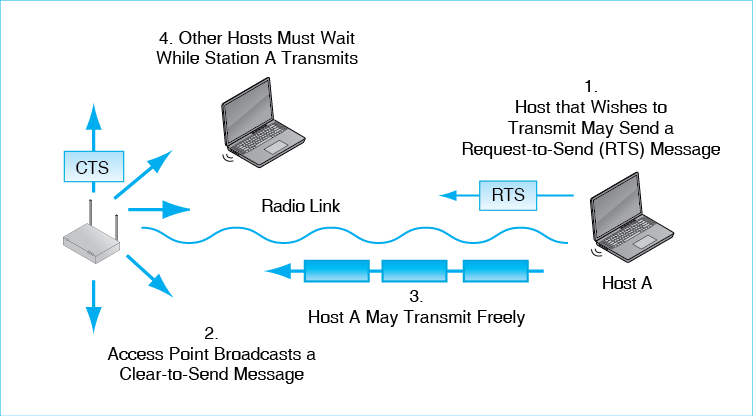 When a host wishes to send, the host may send a request-to-send (RTS) message to the wireless access point. This message asks the access point for permission to send messages.If the access point responds by broadcasting a clear-to-send (CTS) message, then other hosts must wait. The host sending the RTS may then transmit, ignoring CSMA/CA.Although RTS/CTS is widely used, keep in mind that it is only an option, while CSMA/CA is mandatory. Also, tests have shown that RTS/CTS reduces throughput when it is used even compared to CSMA/CA.RTS/CTS makes sense primarily when two wireless clients can both hear the access point but cannot hear each other. With CSMA/CA+ACK, the two stations may transmit at the same time. RTS/CTS eliminates this.Test Your Understanding	21.	a) Describe RTS/CTS. b) Is CSMA/CA+ACK required or optional? c) Is RTS/CTS required or optional? d) Which is more efficient, RTS/CTS or CSMA/CA+ACK? e) When does it make sense to use RTS/CTS?802.11 Transmission StandardsThe 802.11 Working Group has created several WLAN transmission standards since 1997. We will look at the two most important of these standards today, 802.11n and 802.11ac. Sometimes, access points also have to deal with stations communicating with the older 802.11g standard in the 2.4 GHz band and the even older 802.11a standard in the 5 GHz band.Speed and Market StatusFigure 6-21 compares the 802.11n and 802.11ac standards. 802.11n products deliver speeds of 100 to 600 Mbps. The newer 802.11ac standard delivers far higher rated speeds of 433 Mbps to 6.9 Gbps. 802.11n dominates the installed base today, while 802.11ac dominates sales and will supplant 802.11n as the dominant Wi-Fi technology in the near futureFigure 6-21: Characteristics of Major 802.11 Wi-Fi StandardsTest Your Understanding	22.	a) Compare the rated speed of 802.11n and 802.11ac. b) Compare the market statuses of 802.11n and 802.11ac.Channel Bandwidths and Numbers of Channels802.11n Channel Bandwidth.  The 802.11n standard can operate in both the 2.4 GHz band and the less-crowded and wider 5 GHz band. It also doubles 802.11g bandwidth, raising it to 40 MHz. This alone roughly doubles speed. However, to be a good neighbor, when there are stations operating on the three possible 20 MHz channels, 802.11n products will drop back to a 20 MHz channel bandwidth, losing their channel bandwidth advantage.802.11n also operates in the 5 GHz band, in which 40 MHz channels are widely available. However, that 802.11n can only use eight to twelve 40 MHz channels in the 5 GHz band in the United States.802.11ac Channel Bandwidth.  The 802.11ac standard operates only in the 5 GHz band and has even wider channels than 802.11n. Support for 80 MHz channels is mandatory, and 160 MHz channels are optional. Doubling and quadrupling channel bandwidth compared to 802.11n means roughly a doubling and quadrupling of transmission speeds, other things being equal. Of course, having wider channels means having fewer channels, and the filling of available ranges with 80 MHz and 160 MHz channels is even harder than with 40 MHz channels. There are only 4–6 channels at 80 MHz and 1–2 channels at 160 MHz.Test Your Understanding	23.	a) Why is wider channel bandwidth good? b) What is the downside of wider channel bandwidth? c) What frequency band or bands do 802.11n and 802.11ac use? d) For each, compare channel bandwidth and the number of possible channels.MIMOIncreasing bandwidth is the easiest way to boost transmission speed, but there is also a more elegant way to increase speed without increasing bandwidth. Figure 6-22 notes that standards beyond 802.11g use a technique called multiple input/multiple output (MIMO) to double, triple, or quadruple transmission speed (or even increase it more) without increasing channel bandwidth.Figure 6-22: Multiple Input/Multiple Output (MIMO) Operation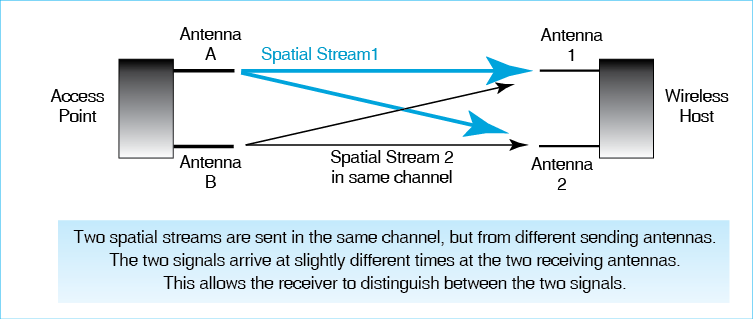 The key to higher throughput in MIMO is that the host or access point sends two or more spatial streams (radio signals) in the same channel between two or more different antennas on access points and wireless hosts. Earlier, we said that that was impossible. That was a bit of a lie, actually. It used to be impossible, but newer technology has made this possible.In the figure, there are two spatial streams. As we saw earlier in this chapter, two signals in the same channel should interfere with each other. However, the two spatial streams sent by different antennas will arrive at the two receiving antennas at slightly different times. Using detection and separation methods based on differences in arrival times for the two spatial streams, the receiver can separate the two spatial streams in the same channel and so can read them individually.Even with only two spatial streams using two antennas each on the sender and receiver, MIMO can roughly double throughput. Using more antennas and therefore more spatial streams can increase throughput even more. MIMO is not limited to two spatial streams.The 802.11n standard introduced MIMO to Wi-Fi. With two spatial streams, the rated speed in 802.11n with 40 MHz channels is 300 Mbps. Three spatial streams raise the rated speed to 450 Mbps, and four raise it to 600 Mbps. The 802.11n standard requires access points to support four spatial streams, although wireless hosts are only required to support two spatial streams. Typical speeds in 802.11n products today have rated speeds of 150 Mbps to 300 Mbps.The 802.11ac standard, in addition to doubling or quadrupling channel bandwidth compared to 802.11n, doubles the number of possible spatial streams to eight. The standard offers 16 possible combinations of bandwidth (80 MHz or 160 MHz) and number of spatial streams (1 to 8). This creates a large number of possible rated speeds: 433 Mbps to 6.9 Mbps. Products today typically provide rated speeds of 433 Mbps to 1.3 Gbps, but speed is increasing rapidly.Another benefit of MIMO, beyond greater transmission speed, is greater transmission range. Greater propagation distances may permit fewer access points to be installed, and this will lower equipment and installation cost.Test Your Understanding	24.	a) How does MIMO use spatial streams to increase transmission speed? b) What is the main benefit of MIMO? c) What is its other benefit? d) Compare the range of rated speeds possible with 802.11n and 802.11ac.Beamforming and Multiuser MIMOToday, jet fighters use phased array radar systems that are flat dishes with many tiny antennas spread over the surface. Controlling the relative phases of the signals from these antennas can focus the radar beam in a particular direction very rapidly. The antennas on advanced MIMO systems can do the same, focusing the radio power instead of broadcasting it isotropically (in all directions equally). Figure 6-23 illustrates this focusing, which is called beamforming.Figure 6-23: Beamforming and Multiuser MIMO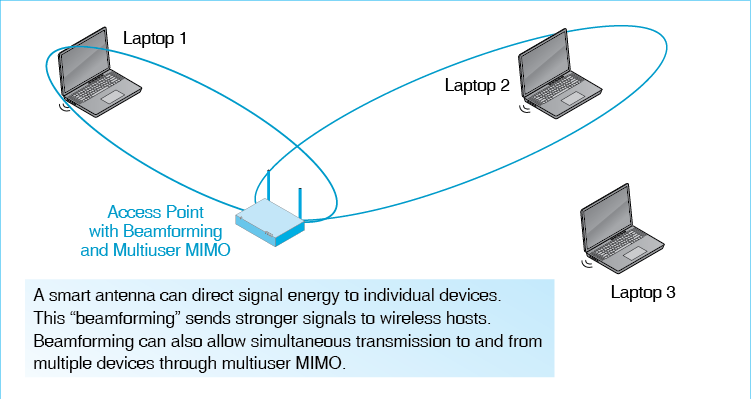 Obviously, beamforming means that when the access points transmits to (or receives from) a wireless device the signal will be stronger. The radio can operate at lower power or send the signal farther.Beamforming also allows multiuser MIMO (MU-MIMO), in which the access point focuses on two wireless devices at the same time. With focused transmissions, it can communicate with two or more devices simultaneously. This eliminates the time a device may have to wait before transmitting in order to avoid collisions.Test Your Understanding	25.	a) What is beamforming? b) What benefits can it bring? c) Distinguish between MIMO and multiuser MIMO.ConclusionSynopsisChapter 5 looked at Ethernet switched local area networks. This chapter and Chapter 7 look at wireless LANs (WLANs). All single networks, whether point-to-point, switched, or wireless, operate at Layers 1 and 2. OSI standards dominate at those layers, so we can expect wireless network standards to be OSI standards. The most widely used WLAN standard, 802.11 is widely called Wi-Fi.This chapter focuses extensively on physical layer propagation. This detail is needed because wireless propagation effects are complex. We can predict what will happen as a signal travels down a copper wire or an optical fiber, but predicting how strong a radio signal will be at a user’s location is far more difficult. We looked at five wireless propagation problems: absorptive attenuation, inverse square law attenuation (yes, there are two types of attenuation), interference, dead zones, and multipath interference. Multipath interference is the biggest propagation problem in wireless LANs. Absorptive attenuation and dead zones become worse at higher frequencies.Wireless LANs use omnidirectional antennas because users would not know where to point a dish antenna and certainly do not want to carry a dish around. Fixed users may use dishes pointing at a distant radio source to have stronger transmission and reception.The frequency spectrum consists of all frequencies from 0 Hz to infinity. (Radio propagation is described by frequency, which is measured in hertz.) Service bands are (usually) contiguous ranges of the frequency spectrum that are reserved for particular purposes, such as FM radio, television, or police communication. Service bands are divided into channels. Signals are sent in a single channel, and signals in different channels do not interfere with each other. Most commercial wireless services and corporate WLANs operate between 500 MHz and 10 GHz.Radio signals do not propagate at a single frequency. They spread over a range of frequencies, and the spread increases as signal speed increases. Consequently, to carry fast signals, channels must have wide bandwidths. Doubling bandwidth should double possible signal speed.Wireless LANs operate in unlicensed bands, in which you can set up your network the way you wish. However, you must tolerate interference from nearby WLANs built by others.Initially, almost all WLAN technology operated in the 2.4 GHz band, in which radio prices were low. However, there are only three non-overlapping 20 MHz channels in this band, so nearby access points often interfere with one another. Increasingly, new WLAN equipment operates in the 5 GHz unlicensed band, in which there are more channels for a given channel bandwidth. The gap between 2.4 GHz prices and 5 GHz prices is narrowing. Consequently, the use of the 5 GHz band is growing rapidly.In the 2.4 GHz and 5 GHz bands, the government requires the use of spread spectrum transmission, in which the signal is spread far more than it needs to be for its speed. Current 802.11 Wi-Fi standards use orthogonal frequency division multiplexing (OFDM), in which the channel is broken into much smaller subchannels called subcarriers. The frame is transmitted redundantly within the subcarriers. WLAN spread spectrum techniques, unlike military spread spectrum techniques, provide no security.In 802.11 WLAN operation, access points normally attach to the firm’s main wired Ethernet LAN so that wireless clients can access servers and Internet access routers on the wired LAN. When a wireless host transmits, it sends its packet in an 802.11 frame. The access point removes the packet from the 802.11 frame, puts it in an 802.3 frame, and sends the frame to the server or Internet access router. The packet travels all the way; the 802.11 frame does not. A basic service set (BSS) consists of an access point and the wireless hosts it serves. The SSID is the name of a radio on an access point. In an extended service set (ESS), all access points have the same SSID. Among other things, this permits roaming, which is also called being handed off.The access point and the stations it serves all transmit in a single channel. Media access control (MAC) ensures that they take turns transmitting so that their signals do not interfere. In a box, we looked at 802.11 Wi-Fi’s two MAC protocols. CSMA/CA+ACK is mandatory. Request to send/clear to send is optional but sometimes useful. Both create inefficiency by creating dead time in which there is no transmission.WLAN products on the market follow different 802.11 standards. Figure 6-21 compares the two main 802.11 transmission standards in use and for sale today. One consistent theme for newer standards is the use of wider channel bandwidths, which brings higher speeds. Earlier standards used 20 MHz channels. The 802.11n standard doubles this (except when there is interference from older devices). The 802.11ac standard, in turn, uses 80 MHz and 160 MHz channels. Both 802.11n and 802.11ac can take advantage of the wider 5 GHz band’s far greater total bandwidth.Another way to boost speed is MIMO, which uses multiple antennas on the sender and receiver. The signals sent by different antennas are called spatial streams. The sender can transmit multiple spatial streams in the same channel, and the receiver will be able to read them. Roughly speaking, transmission speed increases in proportion to the number of spatial streams. The 802.11g and 802.11a standards do not use MIMO. The 802.11n standard uses MIMO and can support up to four spatial streams. The 802.11ac standard can support up to eight.The 802.11ac standard can also use beamforming, which directs signals to individual devices instead of broadcasting signals omnidirectionally. Beamforming increases distance by focusing more of the sender’s power on the receiver without using a dish antenna. A particularly sophisticated type of beamforming is multiuser MIMO, which allows multiple stations to communicate simultaneously with a single access point in a single channel. The access point can use their different spatial streams to separate their signals. If one station is sending, other stations do not have to wait to send.In Chapter 7, we will continue to look at 802.11 wireless LANs, focusing on security and management. We will then look at other local wireless technologies, including Bluetooth.End-of-Chapter QuestionsThought Questions	6-1.	A building is cube-shaped. It uses 16 access points, which are, on average, 10 meters apart from one another. The company wishes to reduce this to 8 meters. About how many 5 GHz access points would the company need for the building?	6-2.	For the following subquestions, give your answer and explain your reasoning. a) Is multipath interference a Layer 1 or Layer 2 concern? b) Is media access control a Layer 1 or Layer 2 concern? c) Is MIMO a Layer 1 or Layer 2 concern? d) Are wireless propagation problems Layer 1 or Layer 2 concerns? e) Is 802.11ac a Layer 1 or Layer 2 standard?Perspective Questions	6-3.	What was the most surprising thing you learned in this chapter?	6-4.	What was the most difficult part of this chapter for you?Figure 6-1: 802.11 / Wi-Fi Wireless LAN (WLAN) Technology (Study Figure)	2Figure 6-2: Access Point Operation	3Figure 6-3: Electromagnetic Wave	5Figure 6-4: Omnidirectional and Dish Antennas	6Figure 6-5: Wireless Propagation Problems	7Figure 6-6: Multipath Interference	9Figure 6-7: The Frequency Spectrum, Service Bands, and Channels	10Figure 6-8: Signal Bandwidth	11Figure 6-9: Channel Bandwidth and Transmission Speed (Study Figure)	12Figure 6-10: Licensed and Unlicensed Radio Bands (Study Figure)	13Figure 6-11: Channels and Co-Channel Interference in Wi-Fi	14Figure 6-12: The 2.4 GHz and 5 GHz Unlicensed Service Bands (Study Figure)	15Figure 6-13: Spread Spectrum Transmission (Study Figure)	16Figure 6-14: Orthogonal Frequency Division Multiplexing (OFDM)	17Figure 6-15: Typical 802.11 Wi-Fi Operation	18Figure 11-16: Packet and Frame Transmission	19Figure 6-17: Basic Service Sets, Extended Service Set, Handoff, and Roaming	20Figure 6-18: Hosts and Access Points Transmit on a Single Channel	22Figure 6-19: CSMA/CA+ACK Media Access Control	23Figure 6-20: Request to Send/Clear to Send Media Access Control	24Figure 6-21: Characteristics of Major 802.11 Wi-Fi Standards	25Figure 6-22: Multiple Input/Multiple Output (MIMO) Operation	27Figure 6-23: Beamforming and Multiuser MIMO	28Distance RatioDistance Ratio SquaredSignal Strength Ratio11100.0%2425.0%3911.1%4166.3%5254.0%6362.8%7492.0%8641.6%9811.2%101001.0%Characteristic802.11n Dual Band802.11acRated Speed100 Mbps to 600 Mbps.433 Mbps to 6.9 Gbps.StatusDominates the Installed BaseDominates SalesUnlicensed Band(s)2.4 GHz and 5 GHz5 GHzChannel bandwidth40 MHz, but will drop back to 20 MHz if there is interference with older 20 MHz standards80 MHz or 160 MHzNumber of Non-overlapping Channels (varies by country)3 in 2.4 GHz band; 12 in the United States in 5 GHz band6 at 80 MHz channel bandwidth and 3 at 160 MHz bandwidth in the United States in the 5 MHz band.Maximum MIMO spatial streams48Multi-User MIMO / Beamforming?No.Yes.